Publicado en   el 20/01/2014 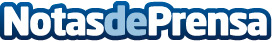 Pleno de victorias de España en LilleEspaña despide la fase de clasificación para el Europeo de Budapest 2014 con pleno de triunfos tras golear esta mañana a Alemania por 19—8 en el último encuentro de la serie. El conjunto de Miki Oca tenía garantizada la plaza desde ayer, avanza junto a Francia al Campeonato de Europa. En el Grupo A, Holanda ya tiene la clasificación en el bolsillo, y Portugal y Gran Bretaña decidirán la segunda posición de la liguilla en duelo directo.WATERPOLO Pleno de victorias de España en Lille  Datos de contacto:Nota de prensa publicada en: https://www.notasdeprensa.es/pleno-de-victorias-de-espana-en-lille Categorias: Otros deportes http://www.notasdeprensa.es